УТВЕРЖДАЮ:Директор МКУ Центр «Родник»______________С.С. Антропова«____»_________________2019 г.Муниципальное казённое учреждение города Новосибирска«Городской центр психолого-педагогической поддержки молодёжи «Родник»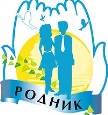 АНАЛИТИЧЕСКИЙ ОТЧЕТ2019 г.. Новосибирск, ул. Народная 13, тел. 276-02-12.Цели и задачи организации за отчетный период.Цель: оказание комплексной психолого-педагогической помощи и поддержки молодежи, способствующей эффективным и качественным процессам социализации, самоопределения и самореализации молодежи. Задачи:Организация социально-психологической консультации и реабилитации несовершеннолетних и молодёжи, оказавшихся в трудной жизненной ситуации, в том числе по «Телефону доверия»;Проведение консультирования подростков, молодёжи, родителей, педагогов по вопросам профилактики отклоняющегося поведения, межличностных отношений, внутрисемейных отношений;Выявление, изучение и анализ факторов социально-психологического характера, оказывающих негативное влияние на здоровье молодежи и подростков, формирование у подрастающего поколения мотивации к здоровому образу жизни, обеспечение молодежи достоверной и достаточной информацией по вопросам, касающимся сохранения психического и физического здоровья;Организация для различных групп подростков и молодежи психологических тренингов по развитию навыков общения, самопознания, профессионального самоопределения, творческого потенциала личности, преодоления личностных проблем и формирования устойчивой позиции своего существования в мире;Содействие укреплению семьи, как социального института, формирование позитивного образа семьи как фактора социальной успешности молодежи, пропаганда ответственного родительства;Профилактика экстремистских проявлений в молодежной среде города Новосибирска.В отчетном 2019 году МКУ Центр «Родник» осуществлял свою профессиональную деятельность согласно «Программы развития МКУ Центр «Родник», разработанной и утвержденной в 2018 г. на основе «Концепции развития сферы молодежной политики в г. Новосибирске». Данная программа  определяет профессиональные подходы в оказании психолого-педагогической помощи и поддержки молодежи через комплексный и системный подход, сохранение и развитие приоритетных направлений деятельности Центра и выстраивание механизмов быстрого и гибкого реагирования на заявленные проблемы. Большое значение придавалось сохранению и развитию системы межведомственного взаимодействия, определяющему согласованные действия специалистов различного профиля (медиков, педагогов, психологов, социальных работников, спортсменов), способных удовлетворить потребность общества в профилактике и устранении негативных социально-психологических явлений в молодежной среде.Получателями услуг являлись: учащаяся молодёжь; работающая молодёжь; безработная молодёжь; подростки, состоящие на учёте в КДН; молодёжь в трудной жизненной ситуации (в т.ч. осужденные к мерам наказания, не связанным с лишением свободы); молодёжь с ограниченными возможностями; молодые семьи; семьи, находящиеся в трудной жизненной ситуации; лица, нуждающиеся в экстренной психологической помощи и др. 2. Направления работы.Основные направления деятельности МКУ Центр «Родник» в 2019 году:«Содействие развитию активной жизненной позиции»; «Гражданское и патриотическое воспитание, профилактика экстремизма в молодежной среде»;«Поддержка молодой семьи»; «Содействие в выборе профессии и ориентировании на рынке труда»; «Содействие формированию ЗОЖ в молодежной среде»; «Содействие молодежи в трудной жизненной ситуации»;«Информационно-методическое сопровождение деятельности Центра». В рамках выше перечисленных направлений, осуществлялись следующие виды услуг:Индивидуальная психологическая помощь;Дистанционная психологическая помощь по телефону доверия и информационно-телекоммуникационной сети «Интернет»;Групповая психолого-педагогическая помощь;Социально-психологическое исследование молодежной среды;Информационная поддержка деятельности субъектов молодежной политики; Проведение учебно-методических семинаров для специалистов, работающих с молодыми семьями, подростками и молодёжью;Организационно-методическая поддержка деятельности субъектов молодежной политики;Организация и проведение профориентационных марафонов, форумов, круглых столов, культурно-досуговых, гражданско-патриотических и социально значимых городских и районных мероприятий.3. Анализ результативности деятельности.Оказание услуг проводилось в соответствии с социальным заказом, отраженным в муниципальном задании. Фактические показатели соответствуют запланированным в муниципальном задании на 100%.В 2019 году было оказано 187055 услуг для 90247 человек.Из диаграммы №1 видно, что количество услуг в 2019 году повысилось на 1993 услуги, это объясняется окончанием капитального ремонта жилого дома по адресу ул. Красный проспект, д. 73, в котором находится одно из двух помещений ОО «Ника». Ремонтные работы по данному адресу проводились в течение 2018 года. В связи с этим количество услуг, предоставленных ОО «Ника» в 2018 году было меньше, чем в 2019 году. Увеличение количества оказанных услуг объясняется, в том числе установкой пожарной сигнализации в ОО «Диалог» по адресу ул. Народная, д. 69. Отсутствие сигнализации в ОО «Диалог» в 2018 году не позволяло проводить групповые занятия и индивидуальные занятия в полном объеме. На протяжении 2018-2019 гг. наблюдается тенденция к повышению спроса на индивидуальные виды психологических услуг.Диаграмма № 1Услуги молодежи оказывались в соответствии с их запросами и потребностями.На диаграмме № 2 видно, что выросло количество оказанных услуг (на 3%) по направлению работы с молодежью в трудной жизненной ситуации. Причиной этого является комплексная систематическая работа и четко выстроенный алгоритм МКУ Центр «Родник» в рамках межведомственного взаимодействия по организации психолого-педагогического сопровождения подростков и молодежи в трудной жизненной ситуации в городе Новосибирске.Остальные показатели по направлениям находятся примерно на том же уровне.Диаграмма № 2Из диаграммы № 3 видно, что на 2% повысилось количество услуг оказываемых родителям, что говорит о повышении спроса и об актуальности направления поддержки молодой семьи, среди молодежи г. Новосибирска. Вместе с тем, это подтверждается лидирующим местом данного направления по количеству оказанных услуг, среди других направлений работы, на протяжении трех отчетных периодов. Остальные категории клиентов в структуре услуг составляют примерно тот же процент, что и в 2018 году.Диаграмма № 33.1. «Содействие развитию активной жизненной позиции молодежи».11% услуг из общего числа (диаграмма № 2) оказаны в рамках данного направления, которое призвано способствовать социализации молодежи в обществе, созданию условий для приобретения молодыми людьми опыта самостоятельного решения проблем, реализации социально значимых инициатив и проектов. Всего данным направлением охвачено 6217 человек (21074 услуги). В рамках данного направления успешно реализуются следующие программы, мероприятия и проекты:ОО «Вита» за отчетный период в связи с запросом на психологическое сопровождение заключил договоры о сотрудничестве с: Новосибирским строительно-монтажным колледжем, Новосибирским колледжем транспортных технологий им. Н.А. Лунина, ГБПОУ НСО «Новосибирский центр профессионального обучения №1, МБУДО Детской школой искусств №17. С данными организациями были составлены тематические планы занятий, проведены циклы групповых занятий, тренингов, семинаров, исходя из их запроса;ОО «Коралл» в рамках программы «Мой путь» проводил тренинговые занятия для студентов Новосибирского технологического колледжа питания. Разработана программа «Вверх по ступеням жизни», направленная на развитие навыков самопрезентации, эффективного общения и грамотного поведения в стрессовой ситуации;ОО «Пеликан» разработал программу «Огни» направленный на развитие внутреннего потенциала личности и формирование команды для воспитанников танцевального коллектива СП «Огни» ДЮЦ «Молодёжный». Продолжает работу Молодежный совет Кировского района в рамках группы «Лидер» по психолого-педагогическому сопровождению активной молодежи Кировского района;ОО «Алиса» продолжается работа по программе «В России молодым - дорога», направленная на психологическую помощь студенческой молодежи в профессиональном и личностном самоопределении;Реализуются и другие программы, способствующие формированию активной жизненной и гражданской позиции, получению молодежью навыков успешной социализации через самопознание и личностный рост.3.2. «Гражданское и патриотическое воспитание, профилактика экстремизма в молодежной среде».В рамках данного направления из общего числа услуг составило - 5% (диаграмма № 2). В 2019 году оказано 8460 услуги для 5322 человек. В настоящее время патриотическому воспитанию молодежи уделяется большое внимание на всех уровнях, так как Отечество нуждается в гражданах, которые, являясь наследниками нравственных и эстетических ценностей родной культуры, смогут сохранить и защитить Родину для последующих поколений.В рамках данного направления успешно реализуются следующие программы, мероприятия и проекты:отдел психологической поддержки многонациональной молодежи "Единство" МКУ Центр «Родник» успешно реализует программ «Развитие навыков толерантного поведения по средствам группового сплочения». Программа направлена на формирование навыков толерантного взаимодействия в коллективе посредством группового сплочения среди учащихся учреждений начального и среднего профессионального образования. Форма работы групповая, возрастная группа участников от 14 до 18 лет;отдел «Единство» осуществляет деятельность по программе «Гармонизация межэтнических и межкультурных отношений в многонациональной молодежной среде г. Новосибирска» на 2016-2019 годы. Реализация данной программы позволяет не только решать проблемы, но и вывести межнациональные отношения в молодежной среде на качественно новый уровень, соответствующий современным социально-политическим реалиям, историческим и географическим особенностям города Новосибирска;В 2019 году отдел «Единство» провел международный Конкурс научных работ среди школьников, студентов и магистрантов «Межнациональные отношения в молодежной среде: проблемы и пути решения»;14-16 ноября 2019 года состоялся IV Форум «Особенности реализации молодежной политики в вопросах профилактики экстремизма в городе Новосибирске», ставший уже традиционным для нашего города. С целью профилактики экстремистских проявлений в молодежной среде на площадках ВУЗов-партнеров было проведено 6 секций. В Форуме приняли участие около пятисот человек: работники органов государственной власти, органов местного самоуправления, правоохранительных органов, к компетенции которых относится профилактика экстремизма, психологи, социальные педагоги МКУ Центр «Родник», специалисты муниципальных учреждений молодежной политики, представители  науки, преподаватели и студенты учебных заведений города Новосибирска, специалисты службы системы профилактики. Форум завершился пленарной частью в большом зале мэрии, где были представлены доклады на самые актуальные темы в данном направлении. В рамках данного мероприятия был издан сборник материалов IV научно-практического Форума «Особенности реализации молодежной политики в вопросах профилактики экстремизма в городе Новосибирске» (14-16 октября 2019 г., г. Новосибирск), ISBN 978-5-8036-0948-3. Размещен в российской научной библиотеке eLibrary, которая интегрирована с Российским индексом цитирования (РИНЦ).3.3. «Поддержка молодой семьи».По данному направлению наибольшая доля услуг 29% за отчетный период (диаграмма № 2). Всего было оказано 55815 услуг для 23641 человека.Сохранение семьи, поддержка благополучия семьи, повышение авторитета семейных отношений, сохранение семейных традиций и ценностей, помощь родителям в воспитании детей являются приоритетными направлениями МКУ Центр «Родник» на протяжении многих лет и, как показывает анализ деятельности, самой востребованной психологической помощью среди жителей нашего города Новосибирска.В рамках этого направления сформирована система психологической поддержки подростков и молодежи на разных этапах развития личности, разработаны и апробированы программы работы с семьей. МКУ Центр «Родник» продолжает реализацию комплексной межведомственной программы: «Единая комплексная программа психолого-педагогической поддержки семьи», награжденная «Золотой медалью» «Учсиб-2015». Программа включает в себя поэтапное сопровождение молодежи от начала создания семьи до последующего сопровождения молодой семьи, а также долгосрочная поддержка семей с детьми и семей с детьми с отклонением в развитии.В рамках данного направления успешно реализуются следующие новые, усовершенствованные программы и мероприятия:ОО «Ассоль» в 2019 году была разработана программа «В ожидании чуда», направленная на психологическое сопровождение семей в перинатальный период. Программа была написана перинатальным психологом и реализуется в рамках сотрудничества с Родительным домом №7;В ОО «Вита» были разработаны и реализованы программы психолого-педагогической работы по созданию гармоничных условий для развития детско-родительских отношений. С октября 2019 года стартовала первая детско-родительская группа;ОО «Вита» 17 апреля 2019 г. организовал и провел городское мероприятие «Фестиваль семьи «Искусство быть рядом» на базе научной библиотеки НГТУ им. Г.П. Лыщинского. Фестиваль прошел в новом формате – открытая дискуссия. В фестивале приняли участие студенты из 6 ВУЗов города Новосибирска: НГТУ, НГМУ, НГПУ, СИУ РАНХиГС, НГУЭУ, а также работающая молодежь в количестве 157 человек. В рамках Фестиваля были проведены ленты психологических тренингов по подготовке к семейной жизни. Разработан новый информационный буклет для молодых людей «Искусство быть рядом» о правилах построения взаимоотношений;Специалисты ОО «Диалог» приняли участие в реализации театрального проекта «Детки и предки» при поддержке Автономной некоммерческой организации «Центр поддержки и реализации проектов в области культуры, спорта, образования «Культурный город».с 30 мая по 5 июня отделом психологического консультирования МКУ Центр «Родник» организован и проведен Фестиваль молодой семьи «Семейный очаг» целью которого является подведения итогов системной годовой работы в детско-родительских группах МКУ Центр «Родник», укрепления семейных ценностей, самореализации и развития творческого потенциала детей. Мероприятие проводилось на пяти открытых площадках в Калининском, Центральном, Кировском, Первомайском и Октябрьском районах. Общая посещаемость всех площадок составила 742 человека. На данном мероприятии специалисты центра проводили занятия и мастер-классы, направленные на всестороннее развитие детей дошкольного и младшего школьного возраста. Были показаны различные способы совместной досуговой деятельности родителей и детей, способствующих укреплению семейных отношений и гармонизации семейного климата. Проводились подвижные игры и конкурсы. Все желающие родители получили консультацию психолога по вопросам развития детей и детско-родительских отношений. К организации площадки были привлечены партнеры: «Glossy Holiday», центр активного отдыха «Сосновый Бор», агентство детского праздника «Маленькое чудо», парикмахерская «Папа дома», сеть магазинов «Леруа мерлен», ФГУП ПО «Север» и организация «ВолонтёрСиб».3.4. «Содействие в выборе профессии и ориентировании на рынке труда».11% услуг из общего числа (диаграмма № 2) было оказано в рамках данного направления. За отчетный период охвачено 8834 человека, им оказано 21432 услуги. Работа в данном направлении осуществляется по «Единой комплексной программе: «Профориентационной работы МКУ Центр «Родник» в г. Новосибирске». Установлено и расширяется сетевое взаимодействие профориентационной направленности с общеобразовательными учреждениями, профессиональными учебными заведениями и ВУЗами города Новосибирска. Сохраняется тенденция расширения сотрудничества. Выстроена система содействия профессиональному самоопределению подростков оставшихся без попечения родителей. Организованы и проведены социально значимые мероприятия и акции для учащейся молодежи по профориентации и адаптации на региональном рынке труда. Создана и функционирует система информирования родителей и педагогов о специфике рынка труда и образовательных услугах нашего региона.В рамках данного направления успешно реализуются следующие программы, мероприятия и проекты:С 1 по 24 апреля отдел профориентации МКУ Центр «Родник» совместно с основными отделами центра организовали и провели профориентационный марафон «ПРОФSTART». В рамках Марафона проведена информационная акция в образовательных учреждениях города «Точка старта». В рамках акции молодые люди получают информацию, как о личных способностях, так и о тенденциях в мире профессий. С 1 апреля по 24 апреля 2019 г. проходил творческий конкурс «ПРОФSTART» в формате фотоконкурса за этот период было зарегистрировано более 100 участников, общие количество фоторабот составило 132 фотографии. В период с 8 по 12 апрель организована и проведена – неделя профдиагностики, свыше 250 молодых людей смогли узнать свои профессиональные склонности, пройти профориентационную консультацию и получить ответы на интересующие вопросы с планированием индивидуальной профессиональной траектории. 24 апреля в ГПНТБ СО РАН состоялась панельная дискуссия «Человеческий капитал молодежи как фактор развития города». Интерактивная форма общения позволила обсудить актуальные вопросов о том, какая ситуация сложилась на рынке труда города Новосибирска, какие компетенции необходимо развивать молодому специалисту, чтобы быть успешным, как адаптироваться начинающему сотруднику на рабочем месте;в рамках проекта «Школьный профцентр» продолжена работа по проведению профориентационных экскурсий для школьников на предприятия города Новосибирска с целью углубленного знакомства с профессиями. В 2019 году были организованны экскурсии в НГМУ, АО Швейная фабрика «Синар», компания «Святой источник», СГУГиТ, офис ПАО «Мегафон» и другие предприятия и организации города;9 октября 2019 года специалисты отдела профориентации МКУ Центр «Родник» совместно с администрацией Калининского района, на базе ДК им. М. Горького провели традиционное мероприятие по информированию школьников по вопросам выбора профессии «Ярмарка профессий».3.5 .«Содействие формированию здорового образа жизни в молодежной среде».В 2019 году 28% из общего числа услуг (диаграмма № 2) оказано по здоровому образу жизни. Направление является актуальным и значимым в молодежной среде. За отчетный период охвачено 31431 человек, им оказано 52689 услуг.Работа осуществляется по комплексной межведомственной программе: «Единая пролонгированная программа профилактики девиантного поведения и пропаганды здорового образа  жизни в подростковой и молодёжной среде», которая  награждена «Золотой медалью» «Учсиб-2015».Все основные отделы МКУ Центр «Родник» целенаправленно осуществляли работу по сохранению здоровья подростков и молодежи. В рамках данного направления успешно реализуются следующие программы, мероприятия и проекты:В ОО «Диалог» реализуется программа «Школа здоровья» совместно с Городским домом учителя. Формы работы: семинары-тренинги по «Стресс-менеджменту» и подготовка молодых учителей школ города к городскому конкурсу «Педагогический дебют»;ОО «Пеликан» 26 ноября на базе ДДТ им. А.И. Ефремова организовал и провел Молодежный фестиваля «Минифест «Я люблю тебя жизнь»;ОО «Коралл» 14 ноября 2019 года на базе ФГБОУ ВО НГТУ организовал и провел Форум «Психолого-педагогическое сопровождение молодёжи в профессиональной и досуговой деятельности. Психология для спорта». Проведение Форума было обусловлено успешным проведением научно-практическое конференции по спортивной психологии в 2018 году и запросами от участников конференции в организации подобного мероприятия. Форум проводится с целью обобщения и обмена накопленным теоретическим и практическим опытом работы специалистов психолого-педагогической направленности для содействия успешной самореализации молодежи в спортивной деятельности. В рамках Форума были выстроены новые партнерские взаимоотношения;в ОО «Прометей» в сентябре 2019 года начал свою работу клуб самопознания «Баланс» основными задачами которого, является формирование здорового и положительного образа своего тела, изучение техник самопомощи в стрессовом состоянии, формирование адекватного образа восприятия себя;На протяжении 2019 г. информационно-просветительский отдел по пропаганде ЗОЖ «Ювентус Н» МКУ Центр «Родник» успешно сотрудничал с отделом профилактики ГБУЗ НСО «Центр по профилактике и борьбе со СПИД». В отчетный период проведено 17 совместно подготовленных профилактических мероприятий в учреждениях общего среднего и профессионального образования г. Новосибирска из них 16 мероприятий (викторина «Нить Ариадны») и конференция для педагогов и студентов Новосибирского педагогического колледжа №2, в которых приняли участие учащиеся 9-11 классов школ и 1-3 курсов учреждений СПО.3.6. «Содействие молодежи в трудной жизненной ситуации».Выстраивая свою деятельность в данном направлении, МКУ Центр «Родник» в первую очередь руководствовался статьей 17 Федерального закона № 120 «Об основах системы профилактики безнадзорности и правонарушений несовершеннолетних» и «Административным регламентом работы учреждений сферы молодежной политики с молодежью, оказавшейся в трудной жизненной ситуации».15% услуг из общего числа в 2019 году было оказано в рамках содействия молодежи в трудной жизненной ситуации, всего в рамках данного направления охвачено 14802 человек, им оказано 28585 услуг.В 2019 году осуществлялось тесное сотрудничество с социальными партнерами: районные структуры (РОО, КДН и ЗП), отделы опеки и попечительства, отделы полиции, ОПДН РОВД, МБУ КЦСОН, а также ФГУ УИИ ГУФСИН, ГБУЗ «Наркологический диспансер», школы-интернаты и вечерние школы.Во всех основных отделах МКУ Центр «Родник» внедрен и успешно действует алгоритм взаимодействия отделов, органов и учреждений системы профилактики безнадзорности и правонарушений несовершеннолетних, состоящих на профилактических учетах, утвержденный на заседаниях КДНиЗП районов города Новосибирска.С целью первичной профилактики противоправного, отклоняющегося поведения в молодежной среде и употребления ПАВ разработана и пятый год реализуется «Единая комплексная программа профилактики делинквентности как формы отклоняющегося поведения в подростковой и молодежной среде».В рамках данного направления успешно реализуются следующие программы и мероприятия:ОО «Алиса» по запросу администрации Октябрьского района 18 апреля 2019 года организовал и провел круглый стол «Профилактика буллинга в образовательной среде»;ОО «Вита» в сентябре 2019 г. в большом зале мэрии г. Новосибирска организовал и провел городской круглый стол для специалистов, работающих с молодежью «Профилактика стрессовых состояний как способ сохранения психологического здоровья молодежи». В работе круглого стола приняли участие специалисты органов системы профилактики, специалисты подведомственных учреждений комитета по делам молодежи мэрии города Новосибирска, представители администрации города, члены комиссий по делам несовершеннолетних, специалисты учреждений образования и социального развития. В рамках данного мероприятия был разработан новый информационный буклет для молодых людей «Stress. Что это? Как справляться?»;ОО «Пеликан» разработал межведомственный проект «Современный руководитель» по профилактике эмоционального выгорания для специалистов КДНиЗП Кировского района. ОО «Пеликан» заключил договор с Муниципальным казённым дошкольным образовательным учреждением детским садом №3, предметом договора является психолого-педагогическая работа с родителями детьми с ОВЗ и методическое сопровождение специалистов;Специалисты отдела психологического консультирования МКУ Центр «Родник» в 2019 году продолжили работу по программе для молодежи страдающей рассеянным склерозом «ТЫ НЕ ОДИН». В рамках этой программы была набранная дополнительная группа, которая заинтересована в развитии коммуникативных навыков;ОО «Апрель» реализует программы: профилактика буллинга (по запросу образовательных учреждений); социально-психологическая адаптация детей с ОВЗ (расстройства аутичного спектра) в рамках семейного клуба «Росток», совместно с МБУ «КЦСОН»;ОО «Вита» по запросу Комитета опеки и попечительства мэрии г. Новосибирска организовал обучение замещающих родителей медиативным технологиям в целях разрешения семейных конфликтов, принятия мер по предупреждению вторичного сиротства, повышения уровня родительских компетенций. В 2019 году обучение прошли 26 родителей.Все эти программы не первый год реализуются специалистами Центра, отражают системный подход и межведомственное взаимодействие.4. Проектная деятельность.В 2019 году МКУ Центр «Родник» реализовал следующие проекты:Отделом психологического консультирования МКУ Центр «Родник» был реализован проект «Волонтерская служба психологической помощи». В ходе реализации проекта было обучено и подготовлено 19 волонтёров-онкопсихологов. Проведено 15 обучающих занятий и 16 практических тренингов, направленных на проработку полученных знаний. Организованы инструктивные выезды с волонтерами в онкодиспансеры г. Новосибирска. В процессе реализации проекта основной трудностью, с которой столкнулись волонтеры-психологи, - это профессиональное выгорание. В дальнейшем, при реализации данного проекта необходима корректировка программы обучения, с большим акцентом на развитие навыков стрессоустойчивости и навыков профилактики эмоционального выгорания; Отдел «Единство» реализовал проект, направленный на воспитание толерантности студенческой молодежи. В 2019 году работа велась в 3 подростковых группах (общая численность 90 человек). Всего было проведено 60 занятий. В ходе занятий применялись различные формы и методы работы: лекционные блоки, групповая дискуссия «мозговой штурм», социально ролевые игры, групповой шеринг, арт-терапия, видео ролики. В анкетах обратной связи, студенты оставляли положительные отзыва о данном проекте. Минус реализации данного проекта: не предусмотрена тема «межнациональных конфликтов». При разработке проекта на 2020 год данная тема будет освещена;Отдел профориентации МКУ Центр «Родник» реализовал проект «Технология ПК». За отчётный период было проведено 30 занятий. Охвачено 289 детей. Тематика занятий включает в себя не только профориентационную диагностику, но и игры, упражнения, направленные на формирование уверенного поведения в социуме, снижение конфликтности в подростковой среде, а также блок занятий с использованием арт-технологий, позволяющих детям выражать свои чувства и эмоции. В процессе работы были внесены коррективы в содержание деятельности. Основные причины - изменение состава группы детей и пожелания участников  о тематике предстоящих занятий. В перспективе планируется проведение занятий с использованием МАК и компьютерных тестов, а так же использовать коучинг технологии при разработке личного профессионального плана воспитанников;Отдел профориентации МКУ Центр «Родник» реализовал проект «Территория игр». В рамках проекта был проведен цикл из 30 игровых мероприятий, в которых приняли участие более 200 человек. Создан банк данных, в котором содержится не менее 10 настольных игр для всех категорий молодежи. Отмечается рост заинтересованности ребят к проведению досуга в игровой форме.5. Дистанционное консультирование.За отчетный период МКУ Центр «Родник» дистанционно оказал 8740 услуг по телефону и 646 услуг по интернету.Ведущая роль в дистанционном консультировании по прежнему отводится круглосуточному телефону доверия для подростков и молодежи (276-35-16), к которому подключен единый всероссийский номер - детский телефон доверия (8-800-2000-122). В течение 2019 года на телефон доверия поступило более 7886 звонков.По возрастным категориям в процентном соотношении на телефон доверия обратилось:детей и подростков до 14 лет - 35%;молодежь от 15 до 35 лет - 43%; родителей детей и подростков (лиц их заменяющих) - 11%; иных граждан - 11%.Распределение поступивших звонков по тематике проблемы: детско-родительские проблемы 13%;проблема принятия себя 9%;семейная проблематика - 8%;проблема взаимоотношения полов 7%;проблемы профессиональной деятельности 6%; отношения со сверстниками 5%; учебные проблемы 4%; проблемы сексуальной сферы 2%.переживание травмы 1%;одиночество 1%;суицидальные обращения 1%; беременность (аборт) 1%.Информационно-справочный характер носят 26% звонков от общего количества, 16% звонков являются розыгрышами или шутками.Информационно-просветительским отделом по здоровому образу жизни «Ювентус-Н» МКУ Центр «Родник» в рамках телефонного консультирования оказана информационная помощь 854 клиентам по вопросам сохранения здоровья.6. Специальное психологическое сопровождение.В 2019 году продолжалась работа с подростками и молодежью спецкатегории всеми основными отделами МКУ Центр «Родник» во взаимодействии с РОВД, ГУФСИН, КДНиЗП, ГБУЗ НСО «НОКНД», а также учреждениями молодежной политики г. Новосибирска. Формы работы используются, в основном, индивидуальные.Все основные отделы участвовали в заседаниях районных КДНиЗП. Семьям и подросткам, которые вызывались на заседания КДН и ЗП, предлагалась индивидуальная психологическая помощь в основных отделах МКУ Центр «Родник». Специалисты МКУ Центра «Родник» по запросу СК РФ по НСО участвовали в сопровождении 130 допросов несовершеннолетних.Всего в данном направлении за отчетный период оказано 1809 услуги.7.  Проведение исследований.В 2019 г. специалистами МКУ Центр «Родник» были проведены следующие социологические и социально-психологические исследования:Социологический опрос учащихся учреждений общего и среднего профессионального образования «Отношение молодёжи к ситуациям психологического и физического воздействия агрессивного характера в образовательной среде» (опрошено 2013 чел.). Результаты опроса были представлены на круглом столе Октябрьского района «Профилактика буллинга в школе» с участием заместителей директоров по ВР и социальных педагогов общеобразовательных учреждений Октябрьского района. (Основной отдел «Алиса», 23.04.2019). В 2020 г. планируется проведение подобного мероприятия городского уровня.Социологический опрос профессиональных образовательных организаций (лицеев, колледжей и вузов) «Трудоустройство молодых специалистов» в целях изучения представлений, суждений, оценок выпускников о ситуации предстоящего трудоустройства (опрошено 464 чел.). Результаты опроса были представлены на панельной дискуссии в рамках профориентационного марафона «ПРОФSTART» (ГПНТБ, 24.04.2019).Социологический опрос учащихся СОШ, студентов ССУЗов и вузов, работающей молодежи «Стрессовые ситуации в жизни молодых людей» (опрошено 475 чел.) в целях получения информации, позволяющей оценить актуальность данной проблематики для молодых людей, сделать более эффективными содержание и формы работы по профилактике и преодолению стрессовых состояний. Результаты были представлены на межведомственном круглом столе «Профилактика стрессовых состояний как способ сохранения психологического здоровья молодежи» (Большой зал мэрии г. Новосибирска, 27.09.2019).Социально-психологическое обследование на склонность к девиантному поведению учащихся 1-х курсов учреждений СПО (опрошено 2675 чел.). Целью обследования являлось выявление молодых людей, демонстрирующих признаки склонности к аддиктивному поведению (группа риска), для дальнейшего наблюдения за их поведением в процессе участия в профилактических мероприятиях и продолжения психологического обследования специалистом-психологом.8. Организация и проведение мероприятий.В 2019 году в рамках ведомственной целевой программы проведено 12 городских мероприятий:Фестиваль психологического здоровья семьи «Искусство быть рядом»;Профориентационный марафон «ПРОФSTART»;Фестиваль «Семейный очаг»; Спартакиада «Смена»; Конкурс ПерспективаNSK; Городской круглый стол «Профилактика стрессовых состояний как способ сохранения психологического здоровья»;Цикл профориентационных экскурсий для учащихся и студентов на предприятия г. Новосибирска;Фестиваль городской службы социальной адаптации «Грани мастерства»;Форум «Особенности реализации молодежной политики в вопросах профилактики экстремизма в городе Новосибирске»;Форум «Психолого-педагогическое сопровождение молодежи в профессиональной и досуговой деятельности. Психология для спорта»;Молодежный арт-фестиваль психологического здоровья «Краски жизни»;Молодежный межведомственный фестиваль «Минифест «Я люблю тебя жизнь».9. Методическое сопровождение.Методическое сопровождение деятельности МКУ Центр «Родник» в 2019 году осуществлялось по следующим направлениям:Методическое сопровождение процесса разработки и рецензирования следующих программ:Программа по обучению психологическим основам супружеских и детско-родительских отношений «Школа молодой семьи»;Программа группы социально-психологической реабилитации молодых людей, страдающих рассеянным склерозом «Ты не один»; Программа детско-родительской группы «Палитра» Программа «Эмоциональный интеллект как ресурс прохождения кризиса подросткового возраста»;Программа «Развитие коммуникативной компетентности и толерантности в подростковой среде» (в 2018-2019 учебном году реализована на базе Новосибирского авиационного технического колледжа им. Галущака со студентами 1 курса);Все программы пролонгированы до 2021 года, 4 программы имеют рецензии кандидатов наук. По итогам реализации всех программ и проектов Центра в 2018-2019 учебном году представлены аналитические справки.Организация и проведение на базе МКУ Центр «Родник» методических, обучающих семинаров и циклов семинаров для специалистов сферы молодежной политики;Аттестация специалистов МКУ Центр «Родник».10. Повышение квалификации.За период 2019 года методистами МКУ Центр «Родник» были организованы и проведены обучающие семинары по темам: Цикл обучающих семинаров по теме: «Повышение профессиональной компетентности психолога» для специалистов МКУ Центр «Родник» и его отделов (12 семинаров, 1 группа, 15 человек); Цикл обучающих семинаров для специалистов учреждений сферы молодежной политики по теме «Повышение социально-психологической компетентности специалиста» (8 семинаров, 2 группы, 45 человек);Методические семинары (8 семинаров, 85 человек).Общее количество обучающихся на семинарах в 2019 году – 145 человек; в 2018 году – 70 человек; в 2017 году – 100 человек. Увеличение охвата связано с тем, что в 2019 году увеличился спрос на методические семинары для педагогов-психологов МКУ Центра «Родник», специалистов сферы молодежной политики и сферы образования (85 человек за год).11. Аттестация специалистов сферы молодежной политики.За отчетный период было проведено 2 заседания аттестационной комиссии. Всего в течение 2019 года в МКУ Центр «Родник» было аттестовано 45 специалистов:34 педагога-психолога (из них 21 на первую квалификационную категорию, 1 – на высшую);2 методиста (1 на высшую квалификационную категорию, 1 на первую);3 социальных педагога (2 на высшую категорию, 1 на первую);6 руководителей (начальники основных отделов) аттестованы на соответствие занимаемой должности.12. Представительство в СМИ.Информация о деятельности МКУ Центр «Родник» представлена в различных информационных источниках: социальные сети, сайты города Новосибирска, информационные стенды. За отчетный период удалось расширить пространство в социальных сетях для информационно – просветительской деятельности. По-прежнему работает сайт МКУ Центр «Родник» (адрес сайта: https://rodnik-center.nethouse.ru/).Специалисты основных отделов ежедневно размещают анонсы и пост-релизы о своей работе в группах в социальной сети «Вконтакте» (всего 15 групп).За указанный период специалисты МКУ Центр «Родник» сотрудничали с печатными изданиями, выступали в качестве экспертов и отвечали на вопросы журналистов, касающихся психологических тем. Возросло количество статей, напечатанных в научных изданиях. Педагог-психолог Танакова А.Г. (основной отдел «Апрель») систематически сотрудничает со специалистами онлайн журнала для фармацевтов и медицинских работников «Катрен Стиль», комментирует актуальные ситуации, связанные с психологическим развитием детей, молодёжи  и построением семейных отношений. Специалисты  основного отдела «Пеликан» систематически публикуют  информацию на стенде в городке аттракционов «Затулинский». Информация о профориентационных мероприятиях размещается на сайте Городского центра занятости населения г. Новосибирска и городского центра информатизации «Эгида». Систематически, педагог-психолог основного отдела «Вита», Демьяненко О.А., комментирует ситуации, возникающие в молодёжной среде, на сайте НГС в рубрике «Проблема».Активирована работа по продвижению аккаунта в социальной сети Instagram.Выводы:Муниципальное задание на 2019 год выполнено на 100%. Все основные мероприятия, запланированные в 2019 году, были проведены на высоком профессиональном уровне. Формы проведения мероприятий соответствовали современным требованиям работы с молодежью. Это обеспечивалось тем, что МКУ Центр «Родник» осуществлял свою деятельность в тесном сотрудничестве с основными отделами и социальными партнерами. Задачи на следующий период:Продолжить реализацию существующих комплексных межведомственных программ и проектов, ориентированных на развитие системы мер по профилактике зависимого и девиантного поведения молодежи, интеграции в жизнь общества молодых инвалидов, сирот, молодых людей, склонных к асоциальному и самоповреждающему поведению, формированию мотивации на здоровый образ жизни, дополнив их новыми формами работы и целевыми группами. До разработать комплексную программу психолого-педагогической поддержки молодежи в сфере спортивной деятельности, основываясь на опыте работы основных отделов «Ассоль», «Коралл» и «Прометей».Разработать отделу психологической поддержки многонациональной молодежи «Единство» МКУ Центр «Родник», единую программу «Гармонизация межэтнических и межкультурных отношений в молодежной среде г. Новосибирска», направленной на профилактику экстремистских проявлений в молодежной среде, создание благоприятного психологического микроклимата среди многонациональной молодежи г. Новосибирска.